附件1：  武汉大学在职教师申请高校教师资格网上报名须知一、报名网站报名网站是中国教师资格网，网址http://www.jszg.edu.cn，网上报名成功后，申请人须按规定时间到现场确认。未按规定时间现场确认的，视为自动放弃申请。二、网上报名时间秋季网上报名时间：9月25日至10月12日之间的每个工作日7:00-24:00。三、网上报名流程（一）登录中国教师资格网（http://www.jszg.edu.cn），点击右侧“”图标或上方“网上申报”栏目进入网上报名系统，根据系统提示进行网上注册。申请人须严格根据规定，选择任教学校所在地的省份（湖北省）及认定机构（湖北省教育厅），申请高等学校教师资格，并根据各现场确认点的确认范围，选择正确的现场确认点（武汉大学）。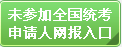 （二）根据系统提示，如实、准确、完整的填写申请信息，如因信息填写不规范或不完整造成不能认定的后果由申请人自行负责。现就网上有关栏目信息填写提示如下：1、“工作单位”栏，填写“武汉大学”，不要写所在二级单位。便于省教育厅搜索核查各高校申报人信息。2、“现从事职业”栏，填写“在职教学人员”。3、“通讯地址”栏，填写“武汉大学××学院”，以便学校通知各二级单位统一领取证书。4、“所学专业”（最高学历期间）栏，一般从类别一或类别二中选择最后相应的子目录。5、“申请任教学科”栏，要从学科大类中选择最后相应的子目录。其中，从事医类教学的申请人，可从“医学”或“医药卫生大类”两个目录中查找与自己任教学科相同或最接近的子目录。6、“本人简历”部分，包括学习和工作，从高中阶段填写至今。“职务”栏中，读书期间分别填写“高中生”、“本科生”、“硕士研究生”、“博士研究生”或“硕博连读”等相应名称；工作期间填写专业技术职务或“教师”、“医师”等相应名称。7、“普通话水平”栏，填写申请人已获得的普通话水平测试等级，符合免测条件的申请人填写“免测”。（三）申请人必须在网报系统中上传提交近期免冠.jpg格式电子档照片，照片文件必须符合系统中注明的相关要求，并且必须与粘贴在《教师资格认定申请表》上的照片同一版。（四）核对所填报名信息，确认无误后提交报名信息。（五）提交成功后，系统返回此次报名生成的报名号，请申请人牢记报名所填写的姓名、身份证号、密码及报名号，这些资料是以后修改报名信息以及现场确认时的重要查询条件。（六）申请人自行打印《教师资格认定申请表》，用 A4纸正反两面打印（省教育厅不受理单面打印表格）。（七）下载“思想品德鉴定意见”表，如实填写1-3栏内容并打印表格，交所属单位填写4-11栏内容并盖章（学院盖党委章，附属医院盖人事部门章，其它教学单位盖行政章）。（八）报名结束以后，请点击“退出”按钮关闭报名页面，以免信息被他人更改，给申请人带来不必要的麻烦。四、网报现场确认（一）现场确认时间：10月8日-10月19日（有效工作日）。1、请申请人在规定的时间内提前进行现场确认，以防材料不全、不规范等因素而导致无法完成现场确认（系统按时关闭）。2、附属医院材料由本单位人事处初审后，在规定的时间内集中报送学校办理现场确认手续。（二）现场确认地点为武汉大学人事部师资工作办公室。（三）现场确认须提交的材料见《武汉大学关于2017年高校教师资格认定工作安排的通知》中的相关规定。